   ENGLISH 1301 – Composition 1				Fall 2013 / CRN 3 credit hours / 16 Weeks Regular TermInstructor: Claire KageyamaContact Information:  Please contact me via email at claire.kageyama@hccs.edu.  Phone: 713-718-6671. (Note: This is the number to the English Department at HCC Central College.)Office Location and hours: By appointment through the above email address.  The best and most efficient way to reach me is through email.  Since this is an online course, I prefer to have our communication take place through email.  Send your message to both the above email address and the Eagle Online email.  (See instructions at the end of the syllabus for sending an email via Eagle Online.)If you write to my regular HCC Email (claire.kageyama@hccs.edu), please indicate the DE section by including your CRN # in the subject heading.  That will be helpful to me since I am teaching 3 DE sections of English 1301.  Email is the best way to reach me.  ***IMPORTANT*** Read through this entire document. The instructor reserves the right to make changes on the syllabus and course calendar.  Course DescriptionIn English 1301, we seek to provide writing instruction and practice that will help students master writing the short essay while developing critical reading skills.  We believe that in mastering this particular kind of writing students will also gain skills that will permit them to be successful in writing tasks in other college courses, their careers, and their personal lives.  This course is designed to improve the student’s writing and critical reading.  Writing essays for a variety of purposes from personal to academic, including an introduction to argumentation, critical analysis, and the use of sources.Some Commentary on this “Course Description”(You must realize that this is a basic course description. On a more realistic scale, students typically don’t “master writing” in this class.  They improve their writing, but they certainly don’t master the art of writing essays in one semester or one year.  Writing takes years of practice, diligence, patience, development, devotion, and it requires students to engage in a process of assiduous revision.  It can, on occasion, result from divine inspiration—some miraculous insight, but often the words come together as a series of cohesive paragraphs through the act of writing consecutive drafts, incorporating feedback, crossing out words and sentences in exchange for more descriptive and effective ones.  There will be times when you may struggle to write well and instances when you articulate what you wish to convey with little effort. Writing may take effort and then some. . .) Do your best.  Do your own writing.  In instances when you work with a tutor or use sources, acknowledge that you’ve done so by including rough drafts with comments and proper MLA citations.  I want to see your process and areas where your tutor offered you feedback and you incorporated suggestions into your revised essay, and where you used sources in your essay.  Remember that using sources according to MLA guidelines means quoting and citing, paraphrasing and citing words, phrases, ideas that belong to another writer or written work.  It does not mean copying verbatim without quoting and citing or plagiarizing.  More will be said about plagiarizing before your first essay is due and throughout the semester. PrerequisitesCompletion of developmental English classes (ENGL 0310) and ENGL O349, or passing grades on the English portion of the college assessment exam. Course GoalHave students engage in a process of draft writing and revision with emphasis in constructing multi-paragraph expository, analytical, and argumentative essays that have a clear purpose, sound organization, developed content, appropriate language, tone, word choice, effective sentences and paragraphing, and proper MLA citation format. Student Learning Outcomes1.  Demonstrate knowledge of writing as a process.2.  Apply basic principles of critical thinking in analyzing reading selections, developing     expository essay, and writing argumentative essays.3.  Analyze elements such as purpose, audience, tone, style, strategy in essays and/or     literature by professional writers.4.  Write essays in appropriate academic writing style using varied rhetorical strategies.5.  Synthesize concepts from and use references to assigned readings in their own      academic writing.Learning Objectives1.  To understand writing as a connected and interactive process of planning, shaping, drafting, revising, editing, and proofreading.2.  To engage in the writing process in out-of-class writing and in-class writing assignments.3.  To communicate well in writing in a variety of situations.4.  To apply basic principles of critical thinking in analyzing reading selections, in developing expository essays, and writing argumentative essays.5.  To acknowledge your sources accurately and appropriately in MLA format.Instructional MethodsEnglish 1301 is a required course for college students.  This online version of English 1301 is taught via Eagle Online (EO) through HCC – Distance EducationALL REQUIREMENTS MUST BE FULFILLED TO PASS THE COURSE1.  Complete ALL assignments.  Assignments vary in length, but a typical assignment requires 2 hours out of class for each hour of class (e.g. 2 ½ to 3 hours reading to prepare for a 1 ½ hour class session).  At least 5,000 words must be written during the course in completing assignments of varying types and lengths that are relevant to course content.  At least one written assignment will include information obtained through research that is related to one or more of the syllabus texts and is presented in current MLA format.	a.  Students must do in-class writing and participate in class activities or discussions when these activities take place.   	b.  Papers must be turned in on the appropriate due dates.  Late papers will be penalized. Note: There will be no extra assignments created for work that is not turned in.2.  Use a word processor (available in school labs) to fulfill written assignments.  Make sure that the computer you are using has Microsoft Word. 3.  Participate in class discussions or forums, and written assignments.4.  Maintain an overall average of 70 or above on written assignments and exams.Paper Format:·	Black ink (in class and out of class assignments)·	White computer processing paper ·	Length -- two to three full pages (approx. 300-500 words) on in class written essays & out of class typed questions and answers and out of class typed “short” essays (approx. 750-1,000 words);·	Hand in rough drafts with final drafts -- out of class typed papers (This can be done by submitting them in multiple files·	Typed papers must adhere to MLA style format·	All major assignments need to be turned in with the material saved on a flash drive with adequate memory capacity (You will keep the flash drive and make sure that you maintain backup copies of your work.·	All work completed outside of class needs to be created utilizing Microsoft Word so it will be compatible with the lab/instructor computer software.Student AssignmentsYou will write five essays this semester.  Usually Essay #1 and Essay #2 are short essays written in response to assigned readings, (though I have, on occasion, had students revise their Diagnostic Essays and turn them in for a grade as Essay #1.)  In most cases, you will be asked to compare/contrast one text with another, engage in expository writing or analysis of a person’s or character’s ethos, social, historical, and political situation, and so on.  These two short essays must follow proper MLA format and be written solely by you.  It is unacceptable to have someone else write the essay for you.  Whether you realize it or not, your thoughts and ideas matter and need to be expressed in your essays!  MLA Format: MLA is the required format we are using in English 1301.  Your essays must be typed in 12 pt. font, double-spaced with no extra space between paragraphs; paragraphs should be indented 5-7 spaces.  Your first page must include a proper heading, page headers, with page headers on subsequent pages.  You must include parenthetical citations for quotes, paraphrases, and ideas that are not your own.  Failure to acknowledge sources, ideas that are not your own will result a “0” – F.  Failure to put quotation marks around the author’s words will result in a “0” – F.  Failure to put in parenthetical citations for ideas not your own, for paraphrases will result in a “0” – F.  Failure to include a Work Cited page will result in a “0” –F.  Essay #3 will be your midterm.  Typically, I take two essays about a debatable topic that you haven’t read or two or more essays that you’ve read in your reader and ask you (via a prompt) to write an essay and take a stance or position on social and/or political issue.  The essay is written within a limited time frame and cannot be rewritten or revised once the time period for submission has ended and the exam has been submitted.Essay #4 may be a longer essay than Essay #1 and Essay #2.  Like the midterm, it may be about a debatable topic, or a prompt about two or more readings.  It may require you to engage in doing some research.  If it requires research, you must locate your own sources from the library and make sure that your essay follows proper MLA format.  Essay #5 is your final exam. You may take it during the latter part of Week 15 or the early part of Week 16. As with the midterm, I may take two or more essays that you’ve read, or two essays about a debatable topic that you haven’t read and ask you via a prompt to write an essay and take a stance or position on social and/or political issue.  The essay is written during a limited time frame and cannot be rewritten or revised once the exam time has ended and the exam has been submitted.  In addition to these components, there may be a few questions about MLA format.  You will find specific topic prompts for Essay #1, Essay #2, and Essay #4 at the end of the Course Calendar.  Course CalendarThe Course Calendar is an extension of the Syllabus or (Part Two of the Syllabus). The Course Calendar lists assignments week by week and contains important due dates.  You will find the Course Calendar posted in a separate Pdf. File  in the Eagle Online WEEK ONE Toggle area after the syllabus.  Essay SubmissionThere are three main ways you may be asked to submit work.  One is through an Eagle Online portal such as Turnitin.com; the second is through a portal I post in the Week/Toggle section; another is through Eagle Online Email attachment.  I will indicate specifically how I want you to submit your essay in the Essay Topic sheet for each assignment or I will send you an Eagle Online Email.  Weekly Assignments and SubmissionsMost of the time, your weekly assignments will be due and submitted by Sunday or Monday, 12:00 a.m.  It is important that you submit work by this time to prevent being penalized.  (An exception is your first Diagnostic Essay which is due Jan. 17th, Thursday at 4:00 p.m.) The weekly Toggle section with assignments for a particular week will close once that week has ended.  Once the section has closed, you will be unable to go back and access it.  My late policy: I take off 10 pts. for every day the essay is late.  Midterm ExamPlease see Essay #3 above.Final ExamPlease see Essay #5 above.Assessments – These are the percentages for the work you do this semester:Essay #1: 10%Essay #2: 10%Class Work/ Homework/Forums, Journal Assignments and Participation (i.e., includes online attendance/professional conduct) 20% Midterm Exam/ Essay #3: 20%Essay #4-Essay (including Outline and Draft(s)):  20%Final Exam/ Essay #5: 20% Essays that are graded: Essay 1, Essay 2, Essay 3 or Midterm, Essay 4, Essay 5 or the Final ExamForums and Journal Assignments are graded collectively with attendance under active participation.  You do not receive an individual letter grade for each Forum or each Journal assignment as you do for the above essays.Active Participation: Active participation is about participating, completing any and all assignments posted, and submitting the work to me (on time), checking email daily for messages and information from the instructor, being professional and courteous -- (practicing good netiquette).  Instructional MaterialsRequired Texts and necessary “goods”Weekly access to a reliable computer:  This Distance Ed. 1301 course cannot be accessed any other way but through a computer—not just any computer, but one that possesses appropriate software and speed.  Make sure that the computer you use has Mozilla firefox, an internet browser recommended for Eagle Online and the one I will use every time I log in to check your work and respond to your inquiries). Note: If you are using the computers in one of the HCC campus labs, make sure you note the lab hours.  The campus will be closed during Spring Break, so plan ahead or make arrangements to use a computer elsewhere.  To succeed in this class, you must be familiar with Eagle Online 2.  In addition, you will need to use software like Microsoft Word for writing and submitting written assignments and essays.  Adobe Reader for accessing PDF files is also a must.  A media player such as Windows Media Player and Quick Time will prove useful as well.A trustworthy flash drive: Yes, as with other classes you have taken or will take during your college career, you will need a flash drive or something of that nature to save your writing. Make sure your flash drive has enough memory and holding capacity to store five essays ranging from 750 to 1000 or more words.  You will need The Bedford Reader. Edited by X.J. Kennedy, Dorothy M. Kennedy, and Jane E. Aaron.  Boston: Bedford/St. Martin’s, 2012.  ISBN: 0312609698           ISBN: - 13:9780312609696  (See image below)You will also need Bullock, Richard and Francine Weinberg. The Little Seagull Handbook. New York: Norton, 2011.  ISBN: 9780393911510.  (See image below The Bedford image)You can purchase these textbooks from the Central College bookstore, Amazon.com, Barnes & Noble.  There are also some online vendors who rent textbooks.  I don’t know much about the book rentals, but I have had a few students who have rented books before.  In any case, regardless of what your situation is, be it financial, physical, and/or emotional, you are responsible for obtaining these required textbooks.  If you choose an online vendor you should rush order these books as you will need them once the semester starts.  Remember: You must have these books when the course starts.  How you purchase these books is up to you.  You, and only you, are responsible for having the book on time.  I will not accept excuses for not having the book (or not having the means—financial, psychological, physical, geographical—whatever it is—you name it-- to access the books.  I’ve been teaching since 1992 and I have heard nearly every excuse).  Access to a college level dictionary.  Your dictionary may be an old-fashioned paper dictionary, but it can also one that you access online.HCC Policy Statement – ADA					Special ConditionsIf you have any special conditions, extenuating circumstances, or needs that may affect your progress in this course, please notify me.  Discuss with me any special accommodations that you have documented through the Ability Support Services counselors so that we may better meet your needs. So that I can accommodate your special needs, you must provide me with a letter of accommodation from the Ability Support Services or Disability Support Services.  Do this as soon as possible. (I recommend that you get the letter from Ability Support Services or Disability Support Services either before the semester starts or at the beginning of the semester).  Note: I cannot accommodate your needs unless you present me with the accommodation letter.  The following is a list of Disability or Ability Support Services Counselors at the various HCC Campuses:	Central Campus	Jaime Torres and Martha Scribner	713-718-6164	Northeast Campus	Kim Ingram				713-718-8420	Northwest Campus	Mahnaz Kolaini				713-718-5422	Southeast Campus	Jette Lott				713-718-7218	Southwest Campus	Dr. Becky Hauri				713-718-7910	Coleman Campus	Lorenzo Walker				713-718-7082				CounselingCounseling is available at each campus.  Check with the information desk at the campus.  Distance Education students may receive advising and counseling through the online request form at AskDECounseling. 					Computer FacilitiesThere are numerous computer labs at the HCCS college campuses.  Specific available hours are posted at each site.  					Tutoring Check with the tutoring lab at various HCC Campus.  At Central College the tutoring lab is located in FAC  321, about two doors down from the main Central English Department Office.   Be sure to bring your books and assignments with you when you go to the tutoring lab in FAC Rm. 321.  Check the lab door for available tutoring hours.  If you cannot make it to campus, but wish to work with a tutor, you may access a tutor at AskOnline from the HCC home and library page.  					HCCS LibrariesCheck campus libraries for library resources.  If you wish to access sources via your computer, you can go to the HCC home library page (HCCS Library) and find resources for distance education students under Library Resources.  If you have trouble accessing resources, you may email an HCC Librarian for assistance.  HCC Policy Statement – Academic Honesty			Academic HonestyPlagiarism results in a grade zero on that project.  Cheating or collusion results in a grade zero on that project.  Plagiarism or collusion on a second major assignment results in a zero in the course.  Consult the Student Handbook for definitions and more information on scholastic dishonesty and other policies of the school.  See SCHOLASTIC DISHONESTY and Plagiarism Policy.CheatingSCHOLASTIC DISHONESTY:According to the 2012-2013 Student Handbook for the Houston Community College System :	“Students are responsible for conducting themselves with honor and integrity in fulfilling course requirements. Penalties and/or disciplinary proceedings may be initiated by College System officials against a student accused of scholastic dishonesty. ‘Scholastic dishonesty’ includes, but is not limited to, cheating on a test, plagiarism, and collusion. ‘Cheating’ on a test includes:	-- Copying from another student’s test paper;	--Using materials during a test that are not authorized by the person giving the test;	--Collaborating with another student during a test without authority;	--Knowingly using, buying, selling, stealing, transporting, or soliciting in whole or part the contents of an unadministered test;	--Bribing another person to obtain a test that is to be administered.	  ‘Plagiarism’ means the appropriation of another’s work and the unacknowledged incorporation of that work in one’s own written work offered for credit.	  ‘Collusion’ means the unauthorized collaboration with another person in preparing written work offered for credit”. Please note the possible consequences of such dishonesty, as stated in the 2012- 2013 Student Handbook: Possible punishments for academic dishonesty may include a grade of “0” or “F” for the particular assignment, failure in the course, and/or recommendation for probation or dismissal from the College System .PlagiarismPlagiarism PolicyPlagiarized papers or projects will receive a grade of “0” (zero) -- no exceptions. Cheating or collusion will also result in a grade of  “0” (zero) on that paper or project. Plagiarism or collusion on a second major assignment  will result in a zero in the course. Students need to be aware that the instructor will be utilizing plagiarism software and internet sources to check student work for potential plagiarism. This will be discussed in more detail during class lecture.Active ParticipationHCC Policy Statement – Attendance                                                        Attendance Policy—(You are dropped when you hit the 6th hour, not 6th hour and first minute, but the 6th hour.)HCCS policy states that a student who is absent more than 12.5% (6 hours) of class may be administratively dropped from the course.  This policy will be enforced.  Your participation is required.  You must not only log in to Eagle Online.  You log in and do the weekly assignments and submit them.  If you are only logging in and not doing the assigned work, you’ll be counted absent and dropped from the course.  See Withdrawal Policy below.In other words, pay attention to this policy!Attendance will be taken every class period and this policy will be enforced. HCCS policy states that a student who is absent more than 12.5% (6 hours) of class may be administratively dropped from the course. Students who intend to withdraw from the course must do so by the official last day to drop – Monday, March 31, 2014 (4:30pm). Students who prefer to receive an F rather than a W will need to discuss the situation with the instructor before they stop attending the class.  A student must drop or be dropped by the instructor before the official last day to drop to receive a “W”.  The “W” cannot be changed later to a letter grade. A student who misses more than six hours of class after the drop deadline will earn an “F”.  HCC Course Withdrawal PolicyWithdrawal Policy:The State of Texas has begun to impose penalties on students who drop courses excessively. For example, if you repeat the same course more than twice, you have to pay extra tuition. Beginning in the Fall of 2007, the Texas Legislature passed a law limiting first time entering students to no more than six total course withdrawals throughout their academic career in obtaining a certificate or baccalaureate degree. There may be future penalties imposed.**If you do not withdraw before the deadline, you will receive the grade that you are making as the final grade. This grade will be an “F” or “FX”.  Those students who stop attending class and do not drop by the drop date are subject to earning an “FX” grade.  The last day to withdraw from the Spring 2014 (16 week course) is   Monday, March 31, 2013.**You should visit with your instructor, an HCC counselor, or HCC Online Student Services to learn what, if any, HCC interventions might be offered to assist you to stay in class and improve your performance. Such interventions could include tutoring, child care, financial aid, and job placement.International Students:Receiving a “W” in a course may affect the status of your student visa. Once a “W” is given for the course, it will not be changed to an “F” because of the visa consideration. Please contact the International Student Office 713-718-8528 if you have any questions about your visa status and any other transfer issues.Student Course Reinstatement PolicyStudents have a responsibility to arrange payment for their classes when they register, either through cash, credit card, financial aid, or the installment plan.  Students who are dropped from their courses for non-payment of tuition and fees who request reinstatement after the official date of record can be reinstated by making paymentin full and paying an additional $75.00 per course reinstatement fee. (Check with registration as the fee may have increased.) The academic dean way waive the reinstatement fee upon determining student was dropped because of a college error.Repeat Course FeeThe State of Texas encourages students to complete college without having to repeat failed classes.  To increase student success, students who repeat the same course more than twice, are required to pay extra tuition.  The purpose of this extra tuition fee is to encourage students to pass their courses and to graduate.  Effective Fall 2006, HCC started charging a higher tuition rate to students registering the third or subsequent time for a course.  If you are considering course withdrawal because you are not earning passing grades, confer with your instructor/counselor as early as possible about your study habits, reading and writing homework, test taking skills, attendance, course participation, and opportunities for tutoring or other assistance that might be available. Since this is an online course, we do not meet face-to-face.  However, examples of respectful behavior still apply to the virtual classroom.  You should at all times be courteous and respectful.You should do your own work.  It is totally unacceptable to have someone else (even if that someone else is a friend or relative) log in using your username and password.You should log in every week, complete the weekly assignments, major assignments, and turn them in on time when they are due.  You should review the DE Student Handbook, the complete syllabus, course calendar, check Eagle Online email and HCC email, and check for Eagle Online posts and forums daily so you are aware of course policies and procedures, and updates I might be sending you about assignments.  Use of Camera and/or Recording DevicesThese devices should not be on during class and areas where instruction takes place.  At the beginning of class you are expected to turn off your phone, computers, cameras, ipods, and other devices.  Use of recording devices, including camera phones and tape recorders, is prohibited in classrooms, laboratories, faculty offices, and other locations where instruction, tutoring, or testing occurs.  Students with disabilities who need to use a recording device as a reasonable accommodation should contact the Office for Student Abilities for information regarding reasonable accommodations.Instructor RequirementsAs your instructor I will try to do the following: Provide the grading scale and explain how essay are graded according to a point system.Facilitate an effective learning environment through class activities, discussions, visual      and verbal texts, and lecture.Offer description of projects and assignmentsInform students of policies such as attendance, withdrawal, make-up work,     essays.Provide course outline and calendar; assignment sheets for various essay assignments.Arrange to meet with individual students during scheduled office hours. To be successful in this class, it is the student’s responsibility to:Attend class and participate in class discussions and activities.Read, reread the assigned texts; do your best to view them from a critical and    diplomatic perspective. Complete required assignments and exams:Essay #1, Essay #2, Essay #3 or Midterm Exam, Essay #4, Essay #5 or Final ExamAsk for help when there is a question or problemWork with a tutor in FAC 321, (if you are able to make it to Central College).  If you are not, there are other tutors at various HCC campuses, and there are tutors on AskOnline.  Please work with a tutor if you need help with your writing, especially if are told to do so.Keep copies of all essays and assignments, including this syllabus, handouts, and assignments.Come to  your (virtual) class prepared with your books, paper, and pens.  (Note: For an online course, that means be prepared to turn in completed assignments when they are due.  Have the books purchased and ready to use when the course starts.  Have access to a computer and be adept at using the computers so you can complete and submit assignments to Eagle Online.Turn off your electronic devices before entering the classroom.  (And, it goes without saying that for an online class, that would mean turning off your devices should we meet face-to-face or speak on the telephone.)Complete the course with a 70% passing grade.Program/Discipline RequirementsEnglish 1301 is a core requirement regardless of your major.  Whether you realize it or not, you will write letters, essays, resumes during your college career and when you apply for a job.  You will need to write well in whatever program, discipline, and/or field of study you choose.   EGLS3 -- Evaluation for Greater Learning Student Survey SystemAt Houston Community College, professors believe that thoughtful student feedback is necessary to improve teaching and learning. During a designated time, you will be asked to answer a short online survey of research-based questions related to instruction. The anonymous results of the survey will be made available to your professors and division chairs for continual improvement of instruction. Look for the survey as part of the Houston Community College Student System online near the end of the term.GradingYour instructor may conduct surprise quizzes, exams, and assessments that you can use to determine how successful you are at achieving the course learning outcomes (mastery of course content and skills) outlined in the syllabus.  If you find that you are not mastering the material and skills, you are encouraged to reflect on how you study and prepare for each class. Your instructor welcomes a dialogue on what you discover and may be able to assist you in finding resources on campus that will improve your performance.Grading Percentages				A (90-100) = Exceptionally fine workB (80-89) = Above average workC (70-79) = Average quality workD (60-69) = Below Average workF (0-59) = Failing workGrading PercentagesEssay #1	10% of your final gradeEssay #2	10% of your final gradeQuizzes/Class Work/ Homework/Participation (i.e., attendance/conduct) 		20% of your final grade Midterm Exam/ Essay #3		20% of your final gradeEssay #4-Research Paper (including Outline and Draft(s))	20% of your final gradeEssay #5 (written during the final exam)	20% of your final gradePlease Note: Once you log in to your Eagle Online Course Shell, you will have access to the Complete DE English Syllabus and the DE Course Calendar.  It is in the DE Course Calendar that you will find the list of readings and assignments, all of which will be explained and accompanied by assignments and activities in each weekly Toggle section.  Eagle OnlineTo start this course, you will need to log in to Eagle Online.  To do that you will go to the following link:https://eo2.hccs.edu/login/index.php Again, make sure that you have a browser like Mozilla Firefox or MS Explorer to open the above browser.  I myself use Mozilla Firefox.  I have found that Firefox works best with my computer to get into Eagle Online.  Eagle Online ID and PasswordIf you are having trouble with your Eagle 2 Online Username and password you create after your initial login and can’t remember it, you should call 713-718-5275. Choose “Option 1” for assistance.If this is your first time logging in to Eagle Online, you should change your password once you’ve logged in for the first time.  For DE Technical Support (if you are in need of additional assistance for logging in) go to the link from the DE “Student HelpDesk” tab on the Eagle Online page. You can also find the technical support link from the main HCC home page www.hccs.edu (click on the “Distance Ed” tab.  On the Eagle Online page, click “Eagle Online Help Desk” under “Tech Support”.  Your first date to access Eagle Online is Monday, January 13, 2014Your last date to access Eagle Online will be announced, but at least until Sunday, May 11, 2014.  I will let you know later of the exact last date of access. To send an email message to Claire Kageyama in Eagle Online 2 Jmail. Here’s how do this: (Now mind you, this is new for me and my instructions might be flawed! However, I think this is how Jmail works!)When you log in to this course on Eagle Online, you will see a box called JMail List in the top right side of the page.Click on “New Mail.”Then click on the ”Role” button. You will then use the alphabet lists to click on “K” for my last name, or “C” for my first name, or you may click on the button to see “All users in this course.”Click on my name—Claire Kageyama—or you may click on the “To” button.Next, click on the “Close this window” tab.  This should take you back to the “Role” page.  On the “Compose” page you will see my name in the “To” box of the message.Type in a subject for your message—in this case, “Diagnostic Essay.” Then attach a Word file to your message. Hit “Send” and you're done.Throughout the semester, you will send your work to me as attachments. Be sure to use word processing such as Microsoft Word (as my own computer uses Microsoft Word.  Your word processing program should be compatible with mine so I can open and read your submitted work.)I look forward to reading your essay and getting to know you during this 16 week session!Best Regards,Professor Claire Kageyama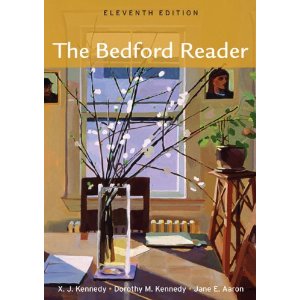 Make sure you buy the complete 11th Edition.  Do not purchase the Brief Bedford Reader.  The Brief Bedford will not have all the readings.  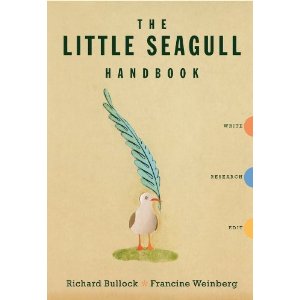 